UNIVERSIDADE DO ESTADO DE SANTA CATARINA – UDESC CENTRO DE EDUCAÇÃO SUPERIOR DO ALTO VALE DO ITAJAÍ – CEAVI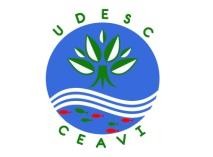 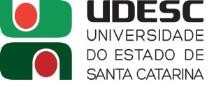 OBJETIVO GERAL DO CURSO:EMENTA:OBJETIVO GERAL DA DISCIPLINA:OBJETIVOS ESPECÍFICOS/DISCIPLINA:CRONOGRAMA DAS ATIVIDADES:OBS: As datas e os respectivos conteúdos poderão ser alterados quando houver necessidade.METODOLOGIA PROPOSTA:AVALIAÇÃO:BIBLIOGRAFIA BÁSICA:BAUER, U. R. Calculadora HP-12C, Manuseio, Cálculos Financeiros e Análise de Investimentos. 2ª ed., São Paulo: Atlas, 2006. Número de Chamada: 650.01513 B344c 2.edNETO, Alexandre Assaf. Matemática Financeira e suas aplicações. 11ª ed. São Paulo: Atlas, 2009. Número de Chamada: 650.01513 A844m 11. EdHAZZAN, Samuel; POMPEU, José Nicolau. Matemática Financeira Aplicada. 6ª Ed. São Paulo: Saraiva, 2008. Número de chamada 650.01513 H431m 6.edBIBLIOGRAFIA COMPLEMENTAR:DataHorárioCronograma das atividades01/08/1619:00 às 22:30Apresentação do Plano de Ensino.Visão geral da disciplina.Revisão de Matemática Financeira I.08/08/1619:00 às 22:30- Série de Pagamentos e Desembolsos.15/08/1619:00 às 22:30Série de Pagamentos e Desembolsos.Sistemas de Amortização.22/08/1619:00 às 22:30Série de Pagamentos e Desembolsos com planilha de cálculo eletrônico.Sistemas de Amortização  com planilha de cálculo eletrônico.29/08/1619:00 às 22:30Revisão de conteúdo para Prova 1 - P1.Aplicação da Lista de Exercícios 1 - L1 sobre juros simples e desconto.05/09/1619:00 às 22:30- Aplicação da P1 (Prova 01)Realizada individualmente sobre o conteúdo das aulas 1 à 4; Sem consulta a qualquer tipo de material;Permitido o uso de qualquer tipo de calculadora.12/09/1619:00 às 22:30Devolução e discussão das questões da Lista de Exercícios 1 - L1 e da Prova 1 - P1.Fluxo de Caixa e Equivalência de Capitais.19/09/1619:00 às 22:30Métodos e técnicas de análise de investimentos.Valor do dinheiro no tempo.Valor presente líquido.26/09/1619:00 às 22:30- Valor presente líquido pela calculadora HP12C e planilhas eletrônicas.03/10/1619:00 às 22:30- Valor presente líquido pela calculadora HP12C e planilhas eletrônicas.10/10/1619:00 às 22:30Revisão de conteúdo para P2 (Prova 02).Aplicação da atividade avaliativa L2 (Lista de Exercícios 02). Realizada em duplas sobre o conteúdo das aulas 8 à 10;Com consulta a qualquer tipo de material; Permitido o uso de qualquer tipo de calculadora.17/10/1619:00 às 22:30- Aplicação da P2 (Prova 02).Realizada individualmente sobre o conteúdo das aulas 1 à 10; Sem consulta a qualquer tipo de material;Permitido o uso de qualquer tipo de calculadora.24/10/1619:00 às 22:30Devolução e discussão das questões da Lista de Exercícios 1 - L1 e da Prova 1 – P1.Valor presente líquido e taxa interna de retorno pela calculadora HP12C e planilhas eletrônicas.31/10/1619:00 às 22:30- Fluxo de Caixa simples e descontado.07/11/1619:00 às 22:30- Seleção de projetos mutuamente excludentes e com durações diferentes.14/11/1619:00 às 22:30Revisão de conteúdo para P3 (Prova 03).Aplicação da atividade avaliativa L3 (Lista de Exercícios 03). Realizada em duplas sobre o conteúdo das aulas 13 à 15;Com consulta a qualquer tipo de material; Permitido o uso de qualquer tipo de calculadora.21/11/1619:00 às 22:30- Aplicação da P3 (Prova 03).Realizada individualmente sobre todo o conteúdo do semestre; Sem consulta a qualquer tipo de material;Permitido o uso de qualquer tipo de calculadora.28/11/1619:00 às 22:30Devolução das avaliações P3 e L3Correção e discussão das questões da P3 e da L3.Exame.